Athabasca University Press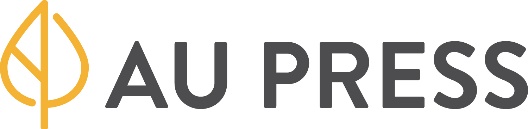 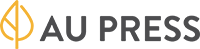 1 University DriveAthabasca, AB  T9S 3A3Canadawww.aupress.ca+1 (833) 622-1566aupress@athabascau.caBook ProposalThe submission of a complete book proposal will help to accelerate and facilitate the evaluation of your manuscript. Please note that it will take about three weeks for the press to respond to your proposal. If more than three weeks pass without a response, please do contact us again to ensure we have received the material.Email the complete proposal, with sample chapters and author/editor CVs, to Megan Hall at director.aupress@athabascau.ca. We also respectfully ask that you inform us if the work is under consideration at another publisher.Please provide the following information:Name of author(s)/editor(s)Working title and description of the work: its objectives, arguments, themes, and scope.Table of contents including chapter descriptions. Please also indicate whether the manuscript contains any previously published material or whether it is based on a dissertation.Describe the physical elements: estimated word count, number of illustrations, tables, photographs, etc.Is the work complete? If not, when will it be complete?Rationale for the project, including origins of the work, its relationship to the extant literature, methodology/sources, intended audience, and significance to the field.For edited collections, provide a list of contributors, including institutional affiliations when possible, and an explanation of the volume’s central argument and how the individual chapters address that thesis.Is the manuscript the result of grant-funded research? If so, are there funds from that grant that could be used to offset publication costs? If not, do you have access to other funding that could be used to support publication?Send as attachments:Two sample chapters (we prefer to receive the introduction and one body chapter)Curriculum vitae for the author(s) or editor(s) of the work